免費課程活動訊息~~有興趣者可自行報名參加南亞技術學院幼兒保育系在楊梅區辦理一連串「111年度育有未滿二歲兒童育兒津貼親職教育課程」，其中包括「兒童發展」、「生活照顧」、「生活安全」與「親子互動」等四大領域之基礎親職教育系列課程，內容除可增進家庭親職與照顧功能外，更可協助新手父母提昇嬰幼兒照顧品質～欲參加者請快手預約！講師陣容堅強，課程內容豐富，來一趟必定收穫滿滿!＃課程全程免費並備有餐盒＃全程參與課程者核發上課證明＃掃描QR碼即可報名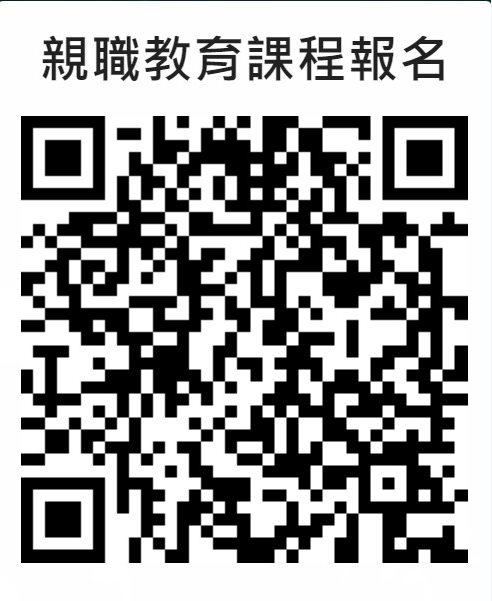 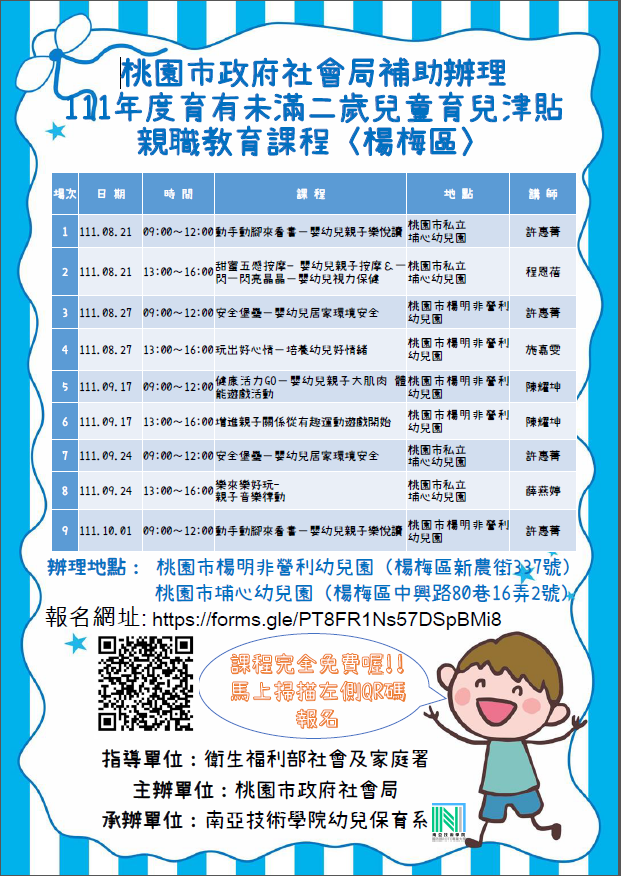 